Advanced Engine Performance Diagnosis 7th EditionChapter 1 – The Diagnostic ProcessLesson PlanCHAPTER SUMMARY: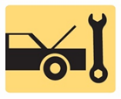 1. The Eight-Step Diagnostic Procedure and Scan Tools2. Retrieval of Diagnostic Information and Troubleshooting Using Diagnostic Trouble Codes3. DLC Locations, OBD-II Diagnosis, OBD-II Active Tests, and No-Code Diagnosis4. Determining Root Cause of Repeated Component Failures5. Manufacturer’s Diagnostic Routines and Verifying the Repair6. Road Test (Drive Cycle) and Diesel OBD-II Monitor Readiness_____________________________________________________________________________________OBJECTIVES: 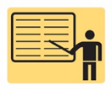 1. List the steps of the diagnostic process.2. Discuss the type of scan tools that are used to assess vehicle components.3. Describe how to retrieve diagnostic information from a vehicle.4. Explain the troubleshooting procedures to follow if a diagnostic trouble code has been set.5. Describe diagnostic trouble code retrieval, diagnosis, and testing for OBD-II vehicles.6. Explain the troubleshooting procedures to follow if no diagnostic trouble code has been set.7. List the steps in most manufacturers' diagnostic routines.8. Describe how to verify the repair and conduct a universal drive cycle.9. Describe how to run OBD-II monitors on a light duty diesel vehicle. _____________________________________________________________________________________RESOURCES: (All resources may be found at jameshalderman.com)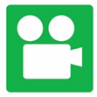 1.  Task Sheet: Work Order2. Task Sheet: OBD II Diagnostic Trouble Codes3. Chapter PowerPoint 4. Crossword and Word Search Puzzles 5. Videos: A0 Automotive Fundamentals6. Animations: (A0) Automotive Fundamentals_____________________________________________________________________________________ACTIVITIES: 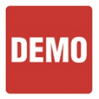 1.  Task Sheet: Work Order2. Task Sheet: OBD II Diagnostic Trouble Codes_____________________________________________________________________________________ASSIGNMENTS: 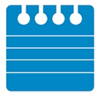 1. Chapter crossword and word search puzzles from the website.2. Complete end of chapter quiz from the textbook. 3. Complete multiple choice and short answer quizzes downloaded from the website._____________________________________________________________________________________Advanced Engine Performance Diagnosis 7th EditionChapter 1 – The Diagnostic ProcessLesson PlanCLASS DISCUSSION: 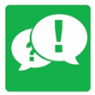 1. Review and group discussion chapter Frequently Asked Questions and Tech Tips sections. 2. Review and group discussion of the five (5) chapter Review Questions._____________________________________________________________________________________NOTES AND EVALUATION: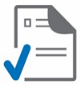 _____________________________________________________________________________________